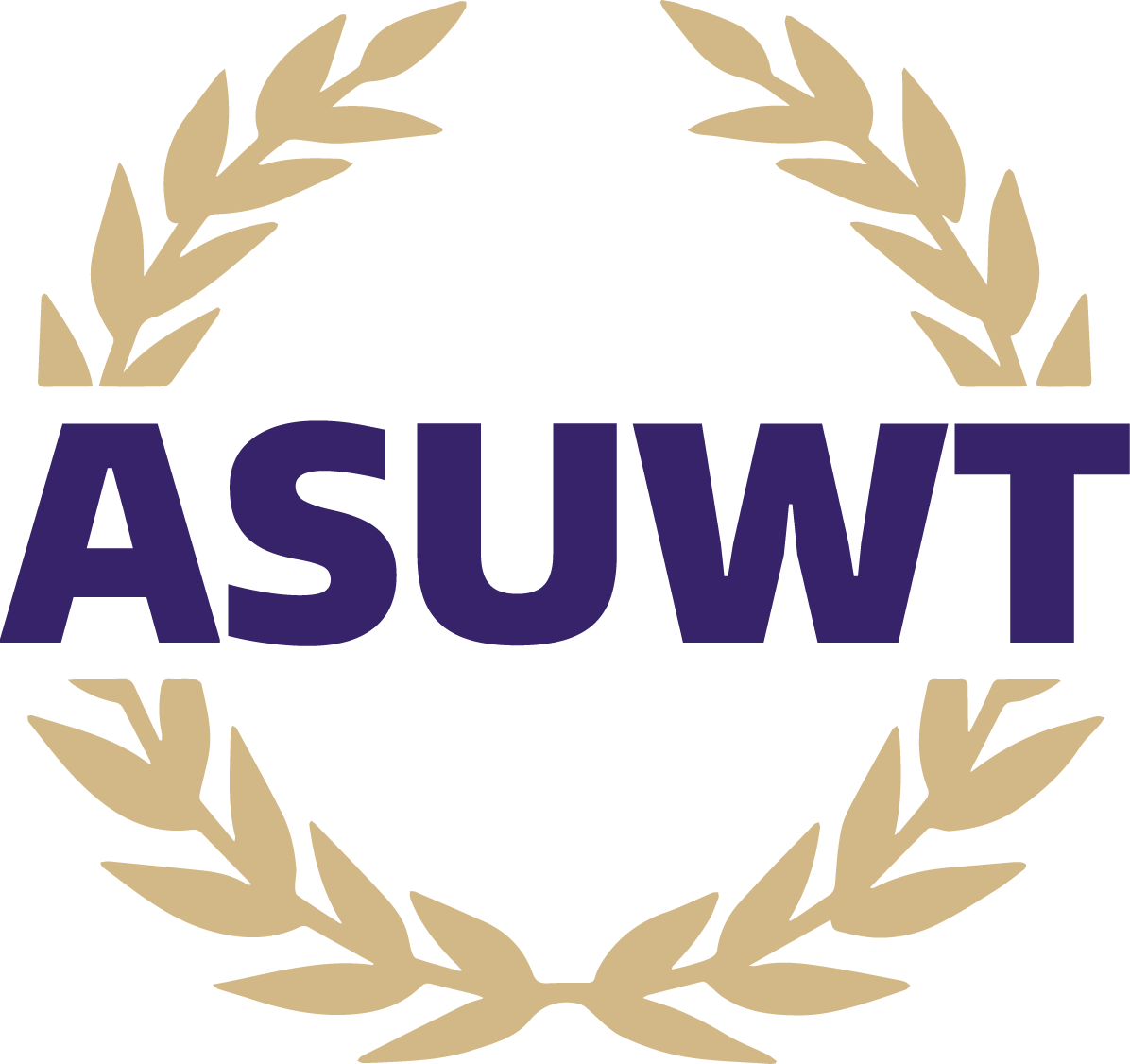 Student Technology Fee CommitteeOfficial MeetingDate & Time: 03/08/24 @4:30pmLocation: TPS 110Call to OrderRoll CallApproval of the MinutesApproval of the AgendaOpen Public ForumUnfinished Business[Discussion] Annual Allocation 24A0446 – Zafar[Discussion] Annual Allocation 24A0449 – Quienten[Discussion] Annual Allocation 24A0450 – Lizzy[Discussion] Annual Allocation 24A0451 – Revathi[Discussion] Annual Allocation 24A0455 – Revathi[Discussion] Annual Allocation 24A0431 – Buruk[Discussion] Annual Allocation 24A0428 – Buruk[Discussion] Annual Allocation 24A0435 – RevathiNew BusinessBatch Review Part I – High Priority[Voting] Annual Allocation 24A0424 – Lwazi[Voting] Annual Allocation 24A0426 – Lizzy[Voting] Annual Allocation 24A0427 – Lwazi[Voting] Annual Allocation 24A0430 – Quienten[Voting] Annual Allocation 24A0434 – Lizzy[Voting] Annual Allocation 24A0436 – Quienten[Voting] Annual Allocation 24A0445 – ZafarCommittee UpdatesChair UpdatesAdjournmentPositionNameAttendanceDirector of Student Technology (Chair)Jayana EstacioAbsentVice ChairBuruk YimesgenAssistantVoting Member Buruk YimesgenVoting MemberQuienten MillerVoting MemberLwazi MabotaVoting MemberNavneet SinghVoting MemberLizzy McLamVoting MemberRevathi ChinitapalliVoting MemberKhobaib ZafarVoting MemberYujin JungCompliance OfficerConor LearyASUWT DirectorAlicia WhittenUWT Finance DepartmentMike RussellUWT Computer ServicesJoshua GibsonVice Chancellor Information TechnologyPatrick Pow